

В Этом мире возможно все! 

Сражайся всесте с друзьями и побеждай 

Небеса- стратегия не дл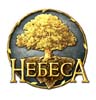 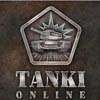 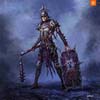 